Тема: «Предлоги ОТ, ДО, К»Задачи:Познакомить с предлогами движения ОТ, ДО, К;Формировать представление о предлоге как об отдельном слове;Закреплять знания о правописании предлогов;Активизировать словарь по теме «Сказки»;Развивать звукобуквенный анализ и синтез, зрительно-моторные координации, концентрацию внимания, наблюдательность, воображение;Развивать интонационную выразительность речи;Развивать мелкую моторику.Оборудование: картинки с изображением гномов, схемы предлогов, герои сказки «Колобок», девиз урока «Учитесь открывать!», карточки с заданиями, карточки со словами, мяч, ручки, тетради.Ход занятия.Организационный момент.(самоопределение к деятельности)Начинается урок.Он пойдёт ребятам впрок.Постарайтесь всё понять,Учитесь тайны открывать,Ответы полные давайтеИ на уроке не зевайте.- Внимательно посмотрите на девиз нашего урока: «Учитесь открывать!»-А что именно открывать, вы узнаете, если расположите эти буквы по порядку и прочитаете слово:Н  Т  Й  А  ЫII. Актуализация опорных знаний.    -Ребята, а вы любите сказки? Сможете угадать сказку по нескольким словам?- Давайте попробуем: Тянут – потянут…                                              Высоко сижу…                                              Яблонька, спрячь нас…                                            Как выскочу…                                            Я от бабушки ушёл…Откуда тянули репку герои сказки?    ИЗГде пряталась Машенька?     ВГде спрятались дети от лебедей?       ПОДОткуда прогнала лиса зайца?   ИЗ- Какие слова помогли составить предложение?- Составим схемы этих предложений.III. Постановка учебной задачи.- Сегодня мы с вами поиграем в сказку «Колобок». А помогут нам её рассказать предлоги. Дети, которые будут играть сказку, - артисты. Остальные будут зрители, но активные. Они будут внимательно слушать и показывать предлоги, которые вы используете.В театре и артисты, и зрители ведут себя хорошо: не шумят, не кричат. Артисты должны говорить чётко, красиво, правильно, громко.  - Какие предлоги вы пропустили?- С какими же гномами нам предстоит сегодня познакомиться?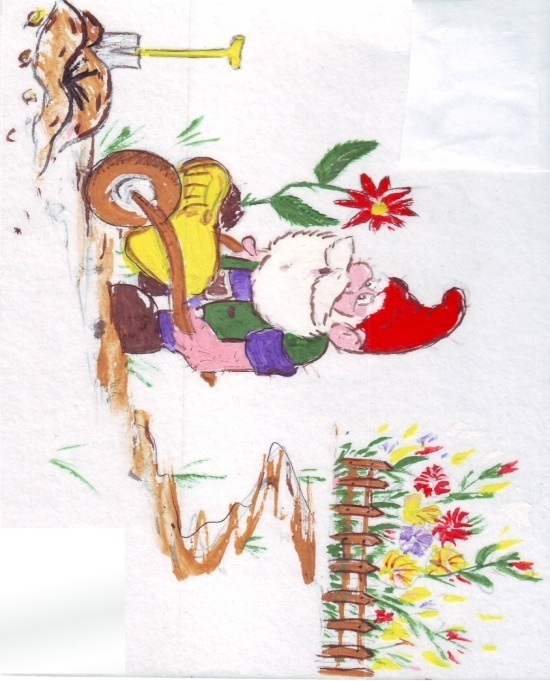 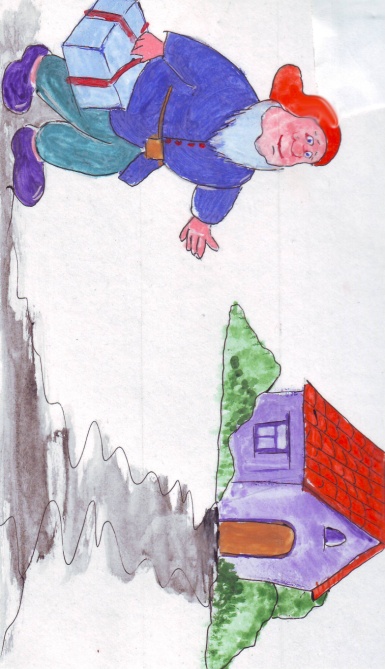 IV. «Открытие» нового знания.-Какие есть предположения?- Как проверить наши предположения? (посмотреть те ли гномы у нас в гостях)V. Первичное закрепление.Работа со схемами предлогов.- Как вы думаете, как будут выглядеть схемы предлогов  ОТ, ДО, К.ОТДО  , КИгра «Послушный мяч».Дети по порядку передают мяч друг другу и при этом говорят: Лети мяч, от меня к Свете. Прошу детей голосом выделять маленькие слова.«Доскажи словечко».Добежал до (речки).Доплыл до …Дошёл до …Доехал до …Долетел до …Дополз до …Долез до …-Одно из словосочетаний записываем в тетрадь. Обратите внимание на то, ЧТО ПЕРВЫЙ СЛОГ ВО ВСЕХ СЛОВАХ «ДО»  И ПРЕДЛОГ ТОЖЕ «ДО».VI. Самостоятельная работа с самопроверкой по эталону.- Вместо точек вставьте нужные предлоги.- Как пишутся предлоги со словами?… опушке или … чащеНагибайся  … земли,Лесу кланяйся почаще,Чтоб грибы … пришли.- Где были ошибки?- Нужно ещё потренироваться?VII. Включение в систему знаний.- Предлагаю открыть вам Азбуку и выписать любое предложение с предлогом. VIII. Итог урока. Рефлексия. - Вернёмся к девизу урока.- Какую тайну русского языка открыли? Чему научились?- Всем ли было легко?- Какие трудности испытывали?-Надо ли ещё потренироваться?- Тогда  посмотрите на доску и составьте предложение из рассыпавшихся слов.Оля, от, ушла, подруги.Подлетела, к, бабочка, цветку.Мальчик, до, поворота, добежал.- Оцените свою работу, нарисуйте круг и раскрасьте его красным, жёлтым или зелёным цветом.- Завершается урок.Он пошёл ребятам впрок?Постарались всё понять?Учились тайны открывать?Ответы полные давали?На уроке не зевали?- Спасибо всем за урок.